Потаповский отдел МБУК ВР «МЦБ» им. М.В. Наумова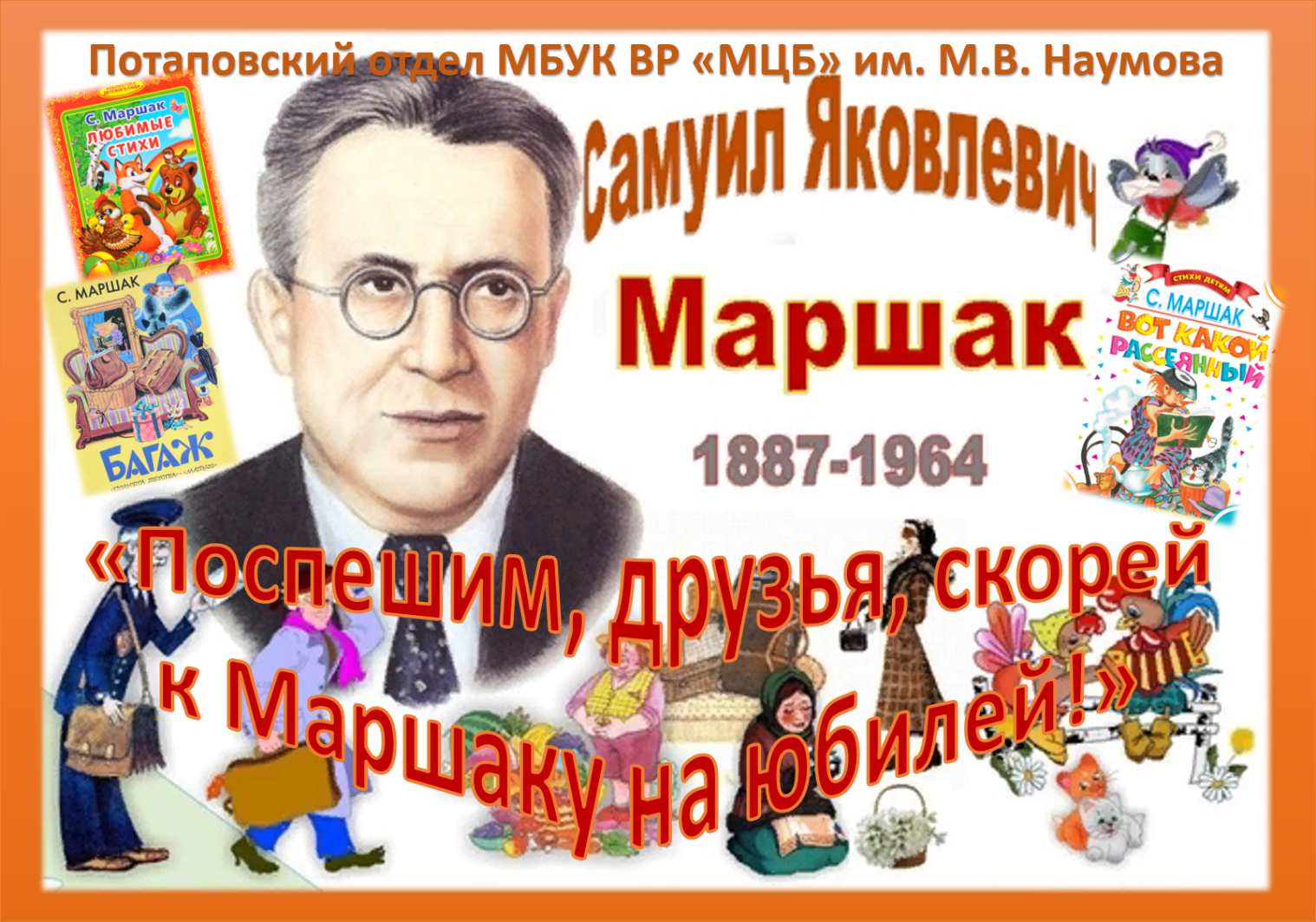 Подготовила ведущий библиотекарьС.Д. ДонсковаНоябрь 2022Игровое путешествие«Поспешим, друзья, скорей, к Маршаку на юбилей!» Цель: пробудить интерес детей к художественной литературе и чтению через творчество С.Я. Маршака.Задачи:- осуществление нравственного, эстетического воспитания юных читателей посредством вовлечения их в игровые формы деятельности;- развитие познавательного интереса;- пропаганда чтения детской художественной литературы. Ведущий. Здравствуйте, дорогие ребята, уважаемые взрослые!Мы рады приветствовать вас на нашем празднике, посвященном 135-летию со дня рождения нашего земляка Самуила Яковлевича Маршака, любимца детей и ставшего знаменитым среди взрослых детского писателя и поэта.Он со мной идет по светуОт зимы – к весне и лету,Рядом он не просто так… Кто?Учитель мой, Маршак.Он стихами день встречает,Головой седой качает,Если что-то вдруг не так…Строгий, бережный Маршак.Не чудак ли он? Нисколько!Размечтается вот толькоИ – взлетает… просто так!Добрый, искренний, Маршак!   Самуил Яковлевич Маршак – известный поэт и драматург. Его знают, как автора детских сказок, стихов, но также и как автора более серьезных, «взрослых» произведений.   Родился писатель 3 ноября 1887 года в Воронеже. Фамилия «Маршак» переводится как «наш учитель».   Сначала маленький Маршак учился в гимназии около Воронежа.  Учителя считали его одаренным и весьма талантливым. Юный поэт пишет свои первые произведения еще в школе.    В 1911 году писатель становится корреспондентом и отправляется в путешествие. В это время Маршак написал свои самые лучшие и проникновенные стихи, а также встречает девушку Софью, свою будущую супругу.    Молодые люди поженились и уехали в Англию. Здесь Самуил Яковлевич начинает учиться в Лондонском университете, переводить с английского языка известные произведения Шекспира, Киплинга и других авторов.  Переводы Маршака стали очень известными и популярными. Затем писатель вернулся в Россию. Здесь он продолжает писать произведения для детей, а также организовывает несколько детских театров.     Стихи и сказки Маршака знают все. Однако, немногие знают, что он также создал много серьезной литературы. Он получил множество наград в области литературы.   За огромный вклад в развитие литературы Самуил Маршак получил четыре Сталинских и одну Ленинскую премии, он удостоился Ордена Трудового Красного Знамени и Ордена Ленина.Сегодня мы отправимся в путешествие по произведениям С.Я. Маршака.Для разминки вспомним строчки из стихов С.Я. Маршака, которые все хорошо знают с раннего детства«Доскажи словечки»:- Вместо шапки на ходуОн надел ________ (сковороду)- Где обедал воробей?В зоопарке _______ (у зверей)- Собирались лодыри на урок,А попали лодыри ________ (на каток)- Выдали даме на станцииЧетыре зелёных ________ (квитанции)- Вот тебе под ушкиБелые _____________ (подушки)- Жил человек рассеянныйНа улице ___________ (Бассейной)«Вопрос - ответ» (по сказке «Двенадцать месяцев»)- Что Королева повелевала доставить во дворец? ___________________ (подснежники)- Что рассмешило падчерицу в лесу? _____________________________ (Игра зайца с белками в горелки)- Какой подарок сделал Апрель - месяц падчерице? _____________ (волшебное колечко)- Какую шубу велела принести Королева падчерице? ________________ (Шубу из меха и пуха)- Через какое время Январь - месяц обещал снять собачьи шубы с мачехи и её дочки? ____________________ (Три года)- О каком времени года говорится в стихотворении?Ветры, бури, ураганы,Дуйте, что есть мочиВихри, вьюги и бураны,Разыграйтесь к ночи!_________________________ (зима)Разбегайтесь, ручьи,Растекайтесь, лужи.Вылезайте, муравьи,После зимней стужи. _________________________ (весна)Исправьте ошибки в названиях произведений“Детки в зоопарке” - _____________________________________________“Детки в клетке”“Семнадцать месяцев” - __________________________________________“Двенадцать месяцев”“Урок грубости” - _____________________________________________“Урок вежливости”“Рассказ об известном герое” - ____________________________________“Рассказ о неизвестном герое”“Мышкин дом” – ________________________________________________“Кошкин дом”«Хитрые кошачьи вопросики»- Что потеряли котятки?(Потеряли котяткиНа дороге перчаткиИ в слезах прибежали домой:— Мама, мама, прости,Мы не можем найти,Мы не можем найтиПерчатки!- Что видала кошка во дворце у английской королевы?(В гостяx у королевы— Где ты была сегодня, киска?— У королевы у английской. — Что ты видала при дворе?!— Видала мышку на ковре!)- Чем кормила девочка Усатого-полосатого?(Стала девочка котенка кормить.Принесла овсяной кашки —Отвернулся он от чашки.Принесла ему редиски —Отвернулся он от миски.Принесла кусочек сала.Говорит котенок: — Мало!Вот какой глупый котенок!)- Почему нельзя стоять близко рядом с кошачьей клеткой? (Тигрёнок.Эй, не стойте слишком близко —Я тигрёнок, а не киска!)- Что сделала кошка с глупым мышонком?- А как перехитрил кошку умный мышонок?«Продолжи стихотворение». Вставьте пропущенные слова в стихотворение С.Я. Маршака Где обедал, воробей? ________В зоопарке у зверейПообедал я сперваЗа решеткою у льва.Кто стучится в дверь ко мне ________С толстой сумкой на ремне,С цифрой 5 на медной бляшке,В синей форменной фуражке?Это он,Это он,Ленинградский почтальон.А это весёлая птица-синица, __________Которая часто ворует пшеницу,Которая в тёмном чулане хранитсяВ доме,Который построил Джек.У Скворцова Гришки __________Жили-были книжки —Грязные, лохматые,Рваные, горбатые,Без конца и без начала,Переплёты — как мочала,На листах — каракули.Книжки горько плакали«НАЙДИТЕ СООТВЕТСТВИЕ». Сопоставьте название стихотворения С.Я. Маршака и иллюстрацию к нему«УЗНАЙТЕ СТИХОТВОРЕНИЕ С.Я. Маршака по отрывку» Сел он утром на кроватьСтал рубашку надевать,В рукава просунул руки –Оказалось, это брюки....Вместо шляпы на ходуОн надел сковороду… (“Вот какой рассеянный”)Люди спрашивают:Кто это у вас?А девочка говорит:- Это моя дочка.Люди спрашивают:- Почему у вашей дочки серые щёчки?А девочка говорит:- Она давно не мылась… (“Усатый - полосатый”)Дама сдавала в багаж:Диван,Саквояж,Чемодан,Картину, корзину, картонкуИ маленькую собачонку… (“Багаж”)Вот живут они – лягушка,Ёж, петух и мышь-норушка.Мышь-норушкаТолокно толчёт,А лягушкаПироги печёт.А петух на подоконникеИм играет на гармонике. (“Теремок”)На дворе - высокий дом.Ставенки резные,Окна расписные.А на лестнице ковер –Шитый золотом узор.По узорному ковруСходит кошка по утру... (“Кошкин дом”)  Ведущий. Давайте представим, хотя бы на миг,Что вдруг мы лишились журналов и книг,Что люди не знают, что значит поэт,Что нет Чебурашки, Хоттабыча нет.Что будто никто никогда в этом мире,слыхом не слыхивал о Мойдодыре,Что нету Незнайки, вруна - недотёпы,Что нет Айболита, и нет дяди Стёпы.Наверно, нельзя и представить такого?Так здравствуй же, умное, доброе слово!Пусть книги друзьями заходят в дома!Читайте всю жизнь – набирайтесь ума!Ребята, читайте детских поэтов! Читайте всегда и даже тогда, когда станете взрослыми. Вы еще долго будете открывать их творчество для себя!До свидания! До новых встреч! 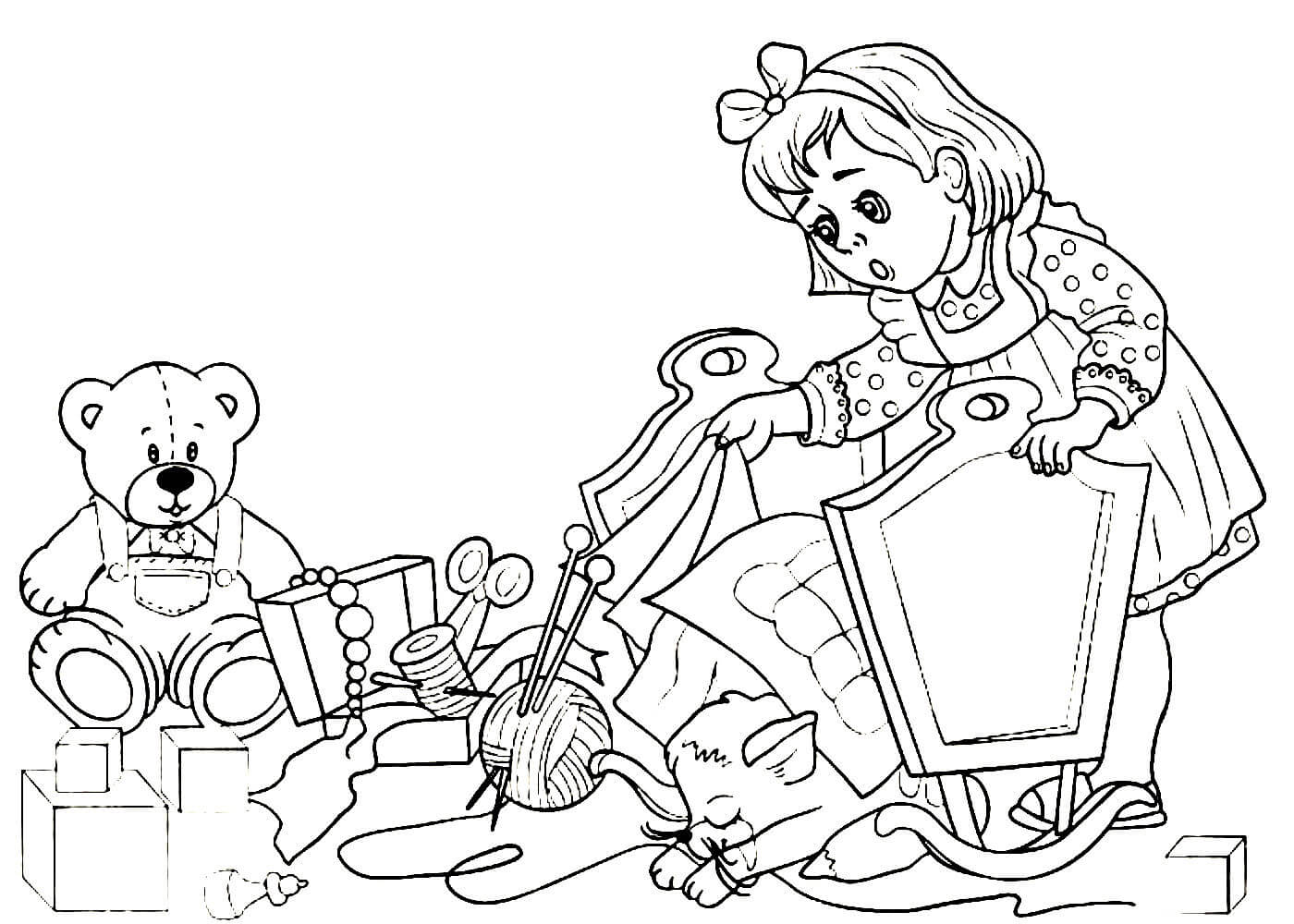 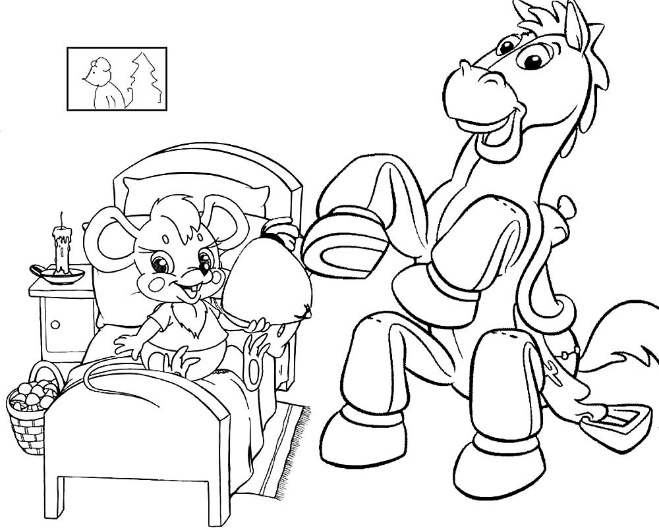 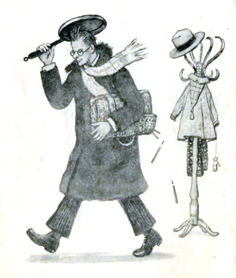 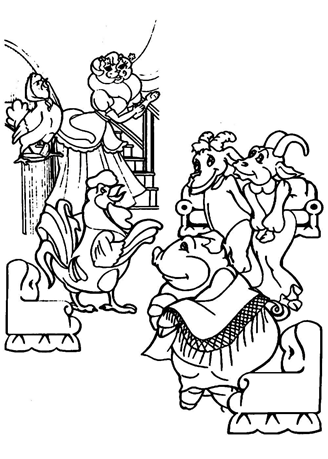 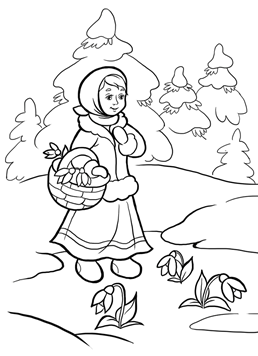 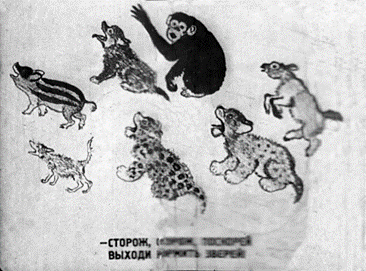 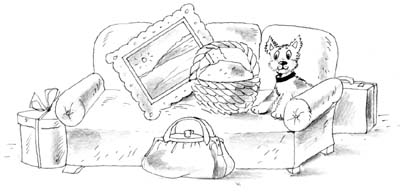 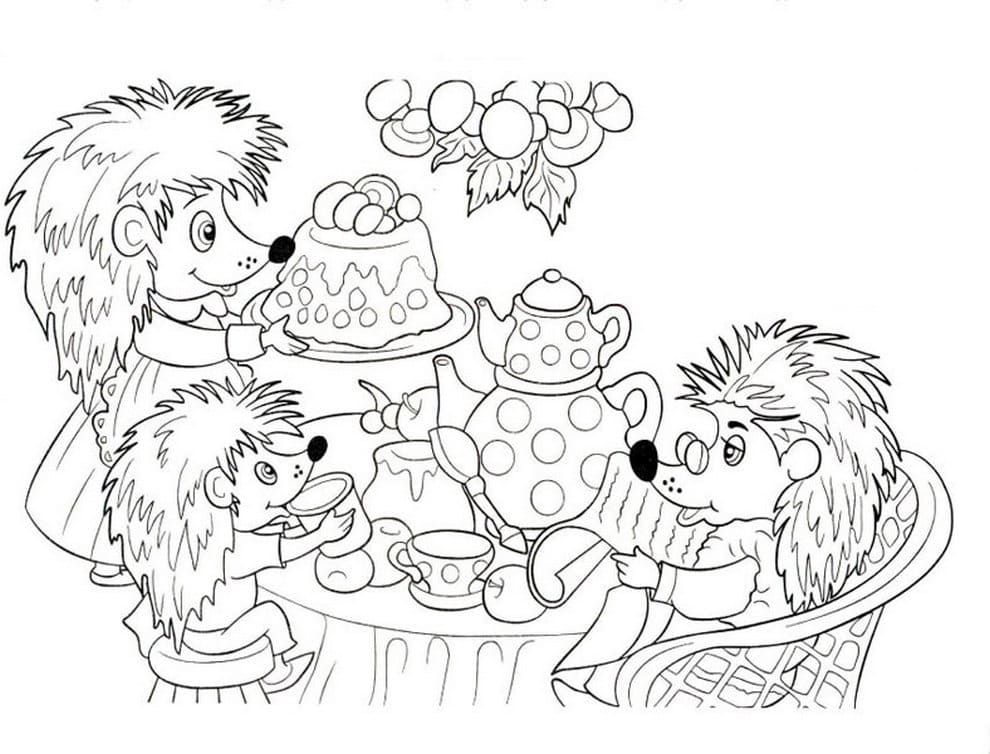 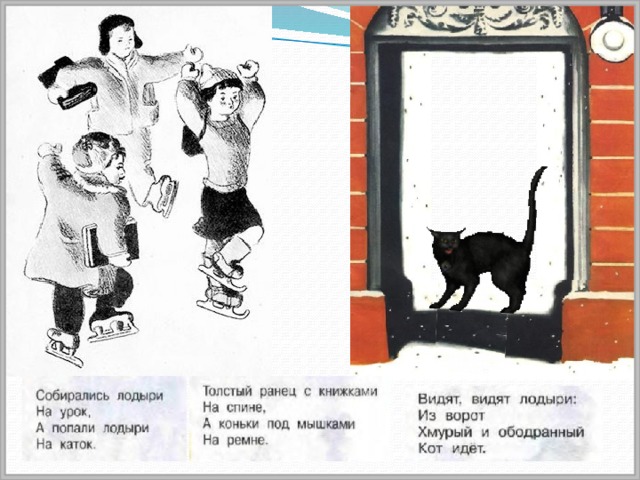 «Тихая сказка»«Вот какой рассеянный»«Ко и лодыри»«Детки в клетке»«Сказка о глупом мышонке»«Багаж»«Двенадцать месяцев»«Усатый – полосатый»